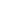 Dear Sponsor ,I hope you're doing well. We're excited to introduce you to a unique opportunity: partnering with us for the inaugural ICan Classic, America's first NIL (Name, Image, Likeness) tournament with a strong focus on winning.The ICan Classic aims to transform high school women's basketball tournaments by prioritizing competitive spirit and excellence. Here are the key details:- Focus on Winning: We emphasize the competitive aspect of the game, fostering an environment where teams strive for excellence.- Substantial Prize: The winning team receives $10,000, adding excitement and incentivizing top performance.- Top Talent: The tournament features promising talents like Mia and Mya J. Pauldo, promising a showcase of skill and passion.- Investment Opportunity: By sponsoring the ICan Classic, your brand aligns with a groundbreaking event in the sports industry, gaining exposure to basketball enthusiasts and women's athletics supporters.We've tailored sponsorship tiers to accommodate any business or brand across the United States:Tier 1 ($500):- Digital flyer gratitude post on our social media platforms, with your provided information and a crafted caption.- Regular logo on T-shirts.- Shoutout from tournament creators, providing social proof.Tier 2 ($750):- Digital flyer gratitude post on our social media platforms, with your provided information and a crafted caption.- Big logo on T-shirts.- Shoutout from tournament creators, providing social proof.- Geofenced ad targeting your business area, showcasing your offers or information.Tier 2 ($1000):- Digital flyer gratitude post on our social media platforms, with your provided information and a crafted caption.- Big logo on T-shirts.- Shoutout from tournament creators, providing social proof.- Geofenced ad targeting your business area, showcasing your offers or information.If you're interested or have any questions, please reach out. We're eager to discuss how we can tailor a sponsorship package to meet your needs.Thank you for considering this partnership opportunity. We're excited about the possibility of working together to make the ICan Classic a success.[Link to Instagram: https://www.instagram.com/ican.classic/]Thanks,